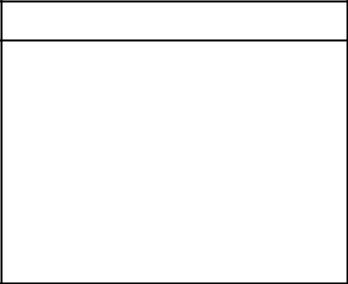 For Office Use Only______ Received______ Interviewed______ Contacted______Yes/NoLetter Sent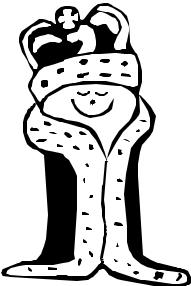 Royal Family Kids’ Camp                                                               First Presbyterian Church                                                                                      890 Liberty Street, Meadville PA 16335    [August 13-18] – [2017]C O U N S E L O R / S T A F F  A P P L I C A T I O N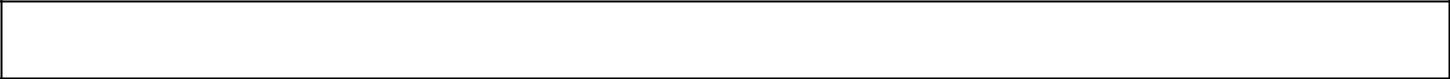 Instructions: Please Print. All information is held strictly confidential. This form must be completely filled out. The information is vital to your acceptance and possible placement as a counselor.______________________________________________________________________________________Street	Age	Marital Status______________________________________________________________________________________City	State	Zip___________________________________________________________________________________________________________________________________________________________________________________________________________________________________________________________________________________________________________________________________________________________(_______)_____________(_______)__________________________________________________________Home Phone	Bus. Phone	Cell Phone	E-mail address_____________________________________________________________(_______)__________________Emergency Contact	Relationship	PhoneT-Shirt Size: Adult Small  Adult Medium  Adult Large  Adult X-Large  Adult XX-Large  Adult 3X-Lg. Do you have certification in the following?:  CPR  First Aid  Life Guard  Nurse  EMTDo you have previous training or background in dealing with abused, neglected or abandoned children?NoYes. In what way:________________________________________________________________Have you ever been abused, neglected or abandoned?NoYes,Yes, but I would prefer to discuss this in person.Please Clarify:_________________________________________________________________________________________________________________________________________________________________________________________________________________________________________________________Please describe why you wish to be a counselor for abused kids (use the back for space if necessary):___________________________________________________________________________________________________________________________________________________________________________________________________________________________________________________________________________________________________MEDICAL HISTORYDo you have any medical problems?  NO   Yes, please describe:________________________________________________________________________________________Do you take any medications?	NOYes, please list medicine, reason and any side effects:________________________________________________________________________________________Have you had any serious injuries in the last three years?	NOYes, please list:________________________________________________________________________________________Have you any physical handicaps or conditions preventing you from performing any type of activity?NOYes, please list: ___________________________________________________________________RECORD OF EDUCATIONHigh School Name:___________________________________________Date of Graduation:____________College:________________________________Major:_______________Date of Graduation:____________Other:_________________________________Major:________________Date of Graduation:____________PERSONAL REFERENCES (not former employers or relatives)1. ____________________________________________________________________________________Name	Address	Phone2. ____________________________________________________________________________________Name	Address	Phone3. ____________________________________________________________________________________Name	Address	PhonePERSONAL PROFILEWhat church do you presently attend?_____________________________How long?____Yrs. _____Months Pastor’s Name:_____________________________________Church Phone #:_______________________Do you have any previous experience working with children?   NO   YES, please describe:________________________________________________________________________________________________________________________________________________________________________________________________________________________________________________________________________Do you feel you could lead a 15 minute devotion with your campers with material we provide?  YES  NOPERSONAL PROFILE CONTINUEDPlease circle all the words below which you believe accurately describe you:List below, five strengths and five weaknesses you have in working with children (please be specific)Strengths 1._____________________________________________________________________________________2._____________________________________________________________________________________3._____________________________________________________________________________________4._____________________________________________________________________________________5._____________________________________________________________________________________Weaknesses 1._____________________________________________________________________________________2._____________________________________________________________________________________3._____________________________________________________________________________________4._____________________________________________________________________________________5._____________________________________________________________________________________I would prefer my campers to be:6 Yrs Old  7 Yrs Old  8 Yrs Old  9 Yrs Old  10 Yrs Old  11 Yrs Old Have you ever been arrested for a criminal offense?	NO	YESPage 3 counapp.doc 2/98If you answered “YES” to any of the above please explain.__________________________________________________________________________________________________________________________________________________________________________________________________________________________________________________________________________________________________________Applicant’s StatementThe information contained in this application is correct to the best of my knowledge. I authorize any references or churches listed in this application to give you any information (including opinions) that they may have regarding my character and fitness for children or youth work. In consideration of the receipt and evaluation of this application by Our Father’s Children, Inc., I hereby release any individual, church, youth organization, charity, employer reference, or any other person or organization, including record custodians, both collectively and individually from any and all liability for damages of whatever kind of nature which may at any time result to me, my heirs, or family, on account of compliance or any attempts to comply with this authorization. I waive any right that I may have to inspect any information provided about me by any person or organization identified by me in this application.Further state that I have carefully read the foregoing release and know the contents thereof and I sign this release as my own free act. This is a legally binding agreement which I have read and understand.Please be advised that a criminal history check will be requested from the state of PA and others applicable as authorized by state law.By signing my name, I hereby signify the above information is true and correct to the best of my knowledge.____________________________________________________________________________________________________DateDrivers License # (Photocopy attached)Social Security #______________________________________________________M__  F__  ______________________________________________________________________________M__  F__  ______________________________________________________________________________M__  F__  ______________________________________________________________________________M__  F__  ________________________Last NameFirst NameSexBirth DateOccupationName of EmployerNumber of yearsHow long have you lived in PA?____Years and ____ monthsHow long have you lived in PA?____Years and ____ monthsIf you have lived in PA for less than oneyear, list your complete addresses for the last five years:year, list your complete addresses for the last five years:TimidGentleImpatientModestNervousLovingTactfulMatureSarcasticPatientAngryDeliberateCongenialCompassionateStubbornKindStudiousSelfishSecureConsiderateAbrasiveTrustworthyMotivatedVerbalOrganizedImpulsiveIntelligentInsecureRelaxedHave you ever been arrested for sexual molestation or sexual misconduct?NOYESHave you ever taken drugs other than prescription drugs?NOYESDo you currently: use tobacco  NO  YES  use alcohol  NO  YES  use drugs  NO  YESDo you currently: use tobacco  NO  YES  use alcohol  NO  YES  use drugs  NO  YES_____________________________________________________________________________________________Print NameSignatureDate_____________________________________________________________________________________________Witness NameWitness SignatureDate